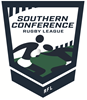 SOUTHERN CONFERENCE LEAGUEBRAWL REPORT FORMThis report must be forwarded by e-mail to Sean.Mills@rfl.co.ukfor receipt within THREE WORKING DAYS of the game.Home Team:Home Team:Home Team:Home Team:Home Team:Home Team:Home Team:Home Team:Away Team:Away Team:Away Team:Away Team:Away Team:Away Team:Away Team:Away Team:Away Team:Date of Game:Date of Game:Date of Game:Date of Game:Date of Game:Date of Game:Date of Game:Date of Game:Date of Game:Date of Game:Date of Game:Date of Game:Date of Game:Date of Game:Date of Game:Date of Game:Date of Game:Time of Brawl:Time of Brawl:Time of Brawl:Time of Brawl:Time of Brawl:Time of Brawl:Time of Brawl:Time of Brawl:Score at Time of Brawl:Score at Time of Brawl:Score at Time of Brawl:Score at Time of Brawl:Score at Time of Brawl:Score at Time of Brawl:Score at Time of Brawl:Score at Time of Brawl:Score at Time of Brawl:BASIC FACTSBASIC FACTSBASIC FACTSBASIC FACTSBASIC FACTSBASIC FACTSBASIC FACTSBASIC FACTSBASIC FACTSBASIC FACTSBASIC FACTSBASIC FACTSBASIC FACTSBASIC FACTSBASIC FACTSBASIC FACTSBASIC FACTSNameNameNameNameNameNameNameShirt NumberShirt NumberShirt NumberShirt NumberShirt NumberShirt NumberShirt NumberTeamTeamInstigator:Retaliator:Please highlight which you consider to be the most appropriate:Please highlight which you consider to be the most appropriate:Please highlight which you consider to be the most appropriate:Please highlight which you consider to be the most appropriate:Please highlight which you consider to be the most appropriate:Please highlight which you consider to be the most appropriate:Please highlight which you consider to be the most appropriate:Please highlight which you consider to be the most appropriate:Please highlight which you consider to be the most appropriate:Please highlight which you consider to be the most appropriate:Please highlight which you consider to be the most appropriate:Please highlight which you consider to be the most appropriate:Please highlight which you consider to be the most appropriate:Please highlight which you consider to be the most appropriate:Please highlight which you consider to be the most appropriate:Please highlight which you consider to be the most appropriate:Please highlight which you consider to be the most appropriate:Number of Players Involved:Number of Players Involved:Number of Players Involved:Number of Players Involved:Number of Players Involved:3 or 43 or 43 or 43 or 43 or 44 or 54 or 54 or 54 or 55 or 65 or 67+Number of Players Punching:Number of Players Punching:Number of Players Punching:Number of Players Punching:Number of Players Punching:3 or 43 or 43 or 43 or 43 or 44 or 54 or 54 or 54 or 55 or 65 or 67+Number of Players Running In:Number of Players Running In:Number of Players Running In:Number of Players Running In:Number of Players Running In:Less than 2Less than 2Less than 2Less than 2Less than 23 or 43 or 43 or 43 or 45 or 65 or 67+Number of Club Officials Involved:Number of Club Officials Involved:Number of Club Officials Involved:Number of Club Officials Involved:Number of Club Officials Involved:000001111223+Number of Spectators Involved:Number of Spectators Involved:Number of Spectators Involved:Number of Spectators Involved:Number of Spectators Involved:000001111223+Brawl Duration (seconds):Brawl Duration (seconds):Brawl Duration (seconds):Brawl Duration (seconds):Brawl Duration (seconds):0-200-200-200-200-2020-4020-4020-4020-4040-6040-6060+Please note below injuries caused as a direct consequence of the brawl:Please note below injuries caused as a direct consequence of the brawl:Please note below injuries caused as a direct consequence of the brawl:Please note below injuries caused as a direct consequence of the brawl:Please note below injuries caused as a direct consequence of the brawl:Please note below injuries caused as a direct consequence of the brawl:Please note below injuries caused as a direct consequence of the brawl:Please note below injuries caused as a direct consequence of the brawl:Please note below injuries caused as a direct consequence of the brawl:Please note below injuries caused as a direct consequence of the brawl:Please note below injuries caused as a direct consequence of the brawl:Please note below injuries caused as a direct consequence of the brawl:Please note below injuries caused as a direct consequence of the brawl:Please note below injuries caused as a direct consequence of the brawl:Please note below injuries caused as a direct consequence of the brawl:Please note below injuries caused as a direct consequence of the brawl:Please note below injuries caused as a direct consequence of the brawl:DVD Recording of Game:DVD Recording of Game:YESYESNONONOIf yes, by which club:If yes, by which club:If yes, by which club:If yes, by which club:If yes, by which club:If yes, by which club:If yes, by which club:If yes, by which club:If yes, by which club:If yes, by which club:Medical Aid required (local/external) :Medical Aid required (local/external) :Medical Aid required (local/external) :Medical Aid required (local/external) :YESYESYESNONOWas there a breach of Child Protection legislation:Was there a breach of Child Protection legislation:Was there a breach of Child Protection legislation:Was there a breach of Child Protection legislation:Was there a breach of Child Protection legislation:Was there a breach of Child Protection legislation:Was there a breach of Child Protection legislation:Was there a breach of Child Protection legislation:Was there a breach of Child Protection legislation:Was there a breach of Child Protection legislation:Was there a breach of Child Protection legislation:YESNONOFull description of brawl (use reverse if necessary)Full description of brawl (use reverse if necessary)Full description of brawl (use reverse if necessary)Full description of brawl (use reverse if necessary)Full description of brawl (use reverse if necessary)Full description of brawl (use reverse if necessary)Full description of brawl (use reverse if necessary)Full description of brawl (use reverse if necessary)Full description of brawl (use reverse if necessary)Full description of brawl (use reverse if necessary)Full description of brawl (use reverse if necessary)Full description of brawl (use reverse if necessary)Full description of brawl (use reverse if necessary)Full description of brawl (use reverse if necessary)Full description of brawl (use reverse if necessary)Full description of brawl (use reverse if necessary)Full description of brawl (use reverse if necessary)Details of a previous caution administered to any player in the brawl:Details of a previous caution administered to any player in the brawl:Details of a previous caution administered to any player in the brawl:Details of a previous caution administered to any player in the brawl:Details of a previous caution administered to any player in the brawl:Details of a previous caution administered to any player in the brawl:Details of a previous caution administered to any player in the brawl:Details of a previous caution administered to any player in the brawl:Details of a previous caution administered to any player in the brawl:Details of a previous caution administered to any player in the brawl:Details of a previous caution administered to any player in the brawl:Details of a previous caution administered to any player in the brawl:Details of a previous caution administered to any player in the brawl:Details of a previous caution administered to any player in the brawl:Details of a previous caution administered to any player in the brawl:Details of a previous caution administered to any player in the brawl:Details of a previous caution administered to any player in the brawl:Distance from incident (metres):Distance from incident (metres):Distance from incident (metres):Distance from incident (metres):Distance from incident (metres):Distance from incident (metres):Possible Mistaken Identity:Possible Mistaken Identity:Possible Mistaken Identity:Possible Mistaken Identity:Possible Mistaken Identity:Possible Mistaken Identity:Possible Mistaken Identity:Possible Mistaken Identity:Possible Mistaken Identity:YESNOREFEREE DETAILSREFEREE DETAILSREFEREE DETAILSREFEREE DETAILSREFEREE DETAILSREFEREE DETAILSREFEREE DETAILSREFEREE DETAILSREFEREE DETAILSREFEREE DETAILSREFEREE DETAILSREFEREE DETAILSREFEREE DETAILSREFEREE DETAILSREFEREE DETAILSREFEREE DETAILSREFEREE DETAILSName:Name:Name:Society:Society:Society:Society:Society:Society:Society:Society:Society:Society:Signature:Signature:Signature:Signature: